TRIM Setup OptionsTRIM has been setup using standard options and a generic colour. These can be easily changed and as often as you like.This package will show you how to change the:Colour – known as ‘Appearance’Options when putting records in from the Shared driveIntegration options so that Outlook is connected; and Microsoft options, acknowledging that not all documents in the shared drive will be saved to TRIMColour - AppearanceOptions when putting records in from the Shared driveTRIM is set up to ask three questions when documents are moved in to folders.What document icon (Record Type) is the document you are putting in going to look like in TRIM? (Dark blue is for student services, Red is for corporate users and light blue indicates it is a scanned document from the Ezescanner)What will the title be?What container/folder/file is it going to be saved in? This is the Record number of the Container.Integration Options to ensure Outlook & TRIM are connectedTRIM and Outlook are integrated so that:Linked folders between TRIM and Outlook mean that emails placed in linked folders will automatically go to the relevant Container/Folder/File in TRIMRecords in TRIM can be emailed out; andEmails received can be saved to TRIM.Microsoft optionsTRIM has been designed to assume that all documents you save on the shared drives will be saved to TRIM.Because certain documents such as personal, working papers and drafts are not considered to be records, the following will show you how to turn that automatic function off. If left on, every microsoft record you try save to the shared drive will do so to a TRIM holding folder.Step 1 – In TRIM, go to the ‘File’ drop down and choose ‘Options’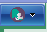 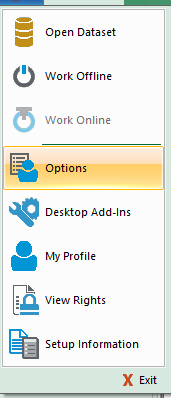 Step 2The ‘HPE Records Manager Options’ will appear. 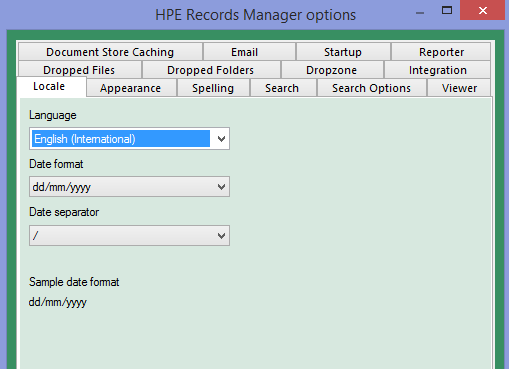 Step 3Choose the ‘Appearance’ folder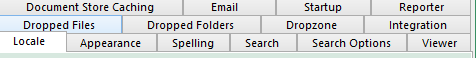 Step 4Ensure the ‘Use a custom Skin’ is ticked, the click on ‘Set Skin Colour’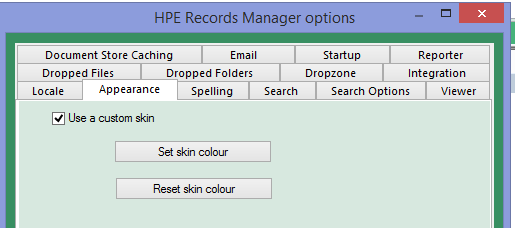 Step 5Once the colour pallet is displayed, choose a colour and press OK.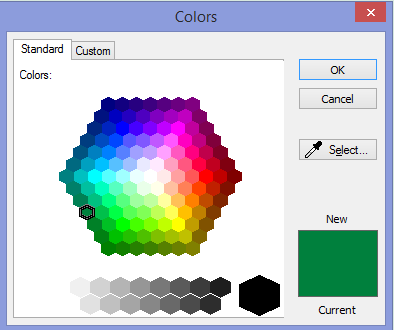 In the ‘HPE Records manager Options’ dialogue box, go to the folder labeled ‘Dropped Files’.The setup on the right indicates that all my records I place in TRIM are:Electronic RecordsGoing to be saved in to TRIM with the heading it currently has; andAutomatically deleted from it’s original saved location once it is in TRIM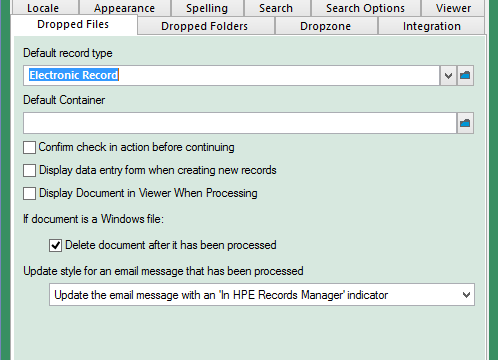 Changing the Default Record TypeSelect the blue folderChoose the ‘Record Type’ and press Ok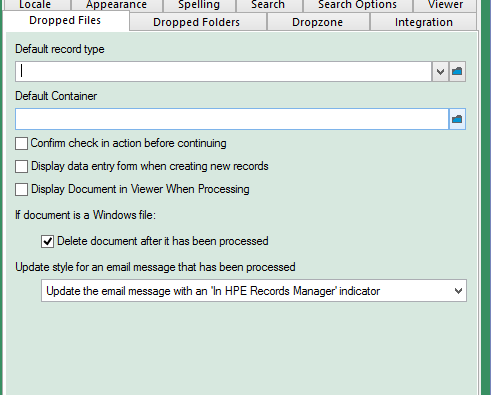 A number of Record Type options will appear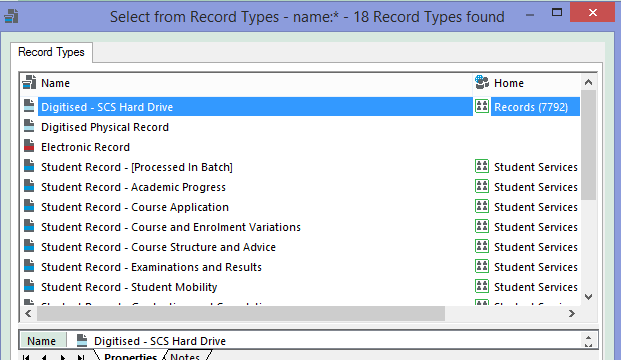 The ‘Default Record Type’ is new populated with your selection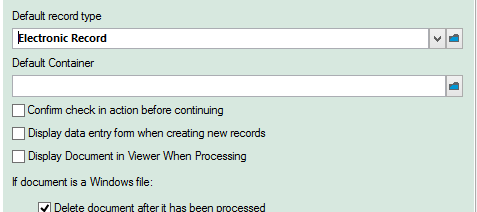 Removing the Data entry formIf you are happy to leave original titles, then the Data entry form is not required. To turn this option off, ensure the ‘Display data entry form when creating new records’ is not ticked, as shown. Auto deletion of records from the shared drive once in TRIMRather than have to go back to the shared drive and manually delete the records, this function will have TRIM automatically do this for you as each on is ‘checked in’.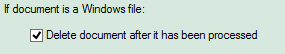 Step 1Go to the TRIM Menu FileStep 2Choose ‘Desktop Add-Ins’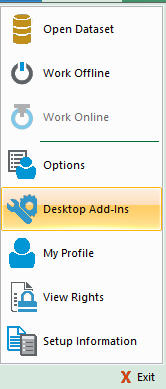 Step 3 Ensure the following are ticked:‘Integrate HPE Records Manager with ODMA-compliant applications’ Microsoft OutlookPress OK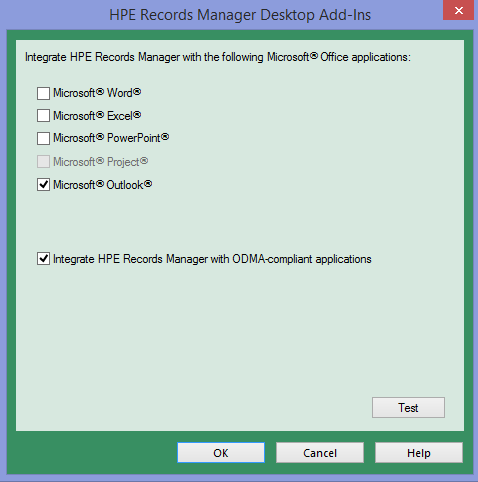 Step 4Check the integration has worked.Outlook should now have the following folder at the top banner with the other folders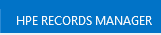 Step 1Go to the TRIM Menu FileStep 2Choose desktop Add-InsStep 3Remove the ‘Tick’ from each box as shown.Note. The grey shaded file type will remove automatically once the others are de-selected.Step 4Press OKEnd of process